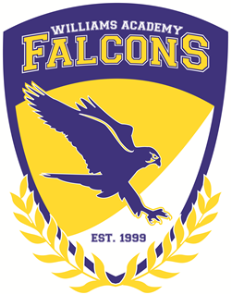 Board of Directors’ MeetingMarjorie Williams AcademyAugust 28, 2020ElectronicCall to Order:Present: Royster, Richardson, Barnhardt, Izard, Oates, Burnett, Williams, BeckOthers: AustinFor Action Items:Approve: Student Handbook for 2020-2021 – Barnhardt motioned; Izard Second; all approvedTitle IX Policy – Barnhardt motioned; Izard Second; all approvedFor Information Items:Meeting the CDC requirements while serving 100% of students in person – Austin gave tour:Traffic patternsElementary dropped off at the elementary end – temperatures scanned and recorded – 3 questions asked (Exposure? Positive test? Symptoms?)Middle School and High School dropped off at main door and temperature scanned and recorded at their respective doors – 3 questions askedOne-way traffic indoors – halls marked with directional arrowsBathroom schedule for each class so two people are not in the bathroom at the same time.LunchDelivered to the Academy individually wrapped. Austin distributes lunch. Teachers have wagons and mats for each student to take their lunch outside and eat.Lunch trash is bagged up and set outside door. Austin collects the trash and puts in a truck to take to the dumpsterCleaning and SuppliesAll students have individual supplies such as pencil boxes, notebooks etc so there is no sharingAll teachers have been supplied with necessary cleaning supplies to sanitize between classesWaterWater fountains are wrapped but each student has been provided a water bottle and stickers to make it unique. Water bottles are filled at sinksMasksMasks are worn by all students and staffMasks breaks are taken regularly outside or when eating and when spaced 6ft apart.All students were given a pack of 5 masks from the StateMasks reminders are needed but not overwhelmingly soCheckoutsAnyone wanting to check out a student calls from outside the door or rings the bell and we retrieve the student. No person other than students and staff are allowed in the building. SeatingWe have removed all furniture from hallways and classrooms that prevent seating 6 ft apart. The extra furniture is being stored on the stage in the Hayes BuildingRemote Learning ClassroomBecause our 4th and 5th grade numbers exceed our capacity we have set up a remote learning room in the main building. Students take turns being instructed remotely. The remote learning room is supervised by Mrs. Williams and Mr. Nathaniel.Human Trafficking PD – 6 hours every other year beginning 2020 – we are using FREEWAYNCIncredible You – Middle School Level 1 – 7th gradeExtraordinary You – Middle School Level 2 – 8th gradeEmpower You – High School 9th gradeClear Audit – Austin shared audit reportBudget – expenses to date – Austin shared reportCARES ACT Summer JumpstartTitle I – 260,416.00Title II – 6,857.00Title IV – 20,054.00SRSA – 6,704.00Updates Cognia Accreditation visit onlineEnrollment – 93 students Board Meeting Dates and delivery format: TBD based on school schedulePublic Input - noneAdjourn – motioned, seconded, all approvedUpcoming EventsSept. 7 - Labor Day HolidayOct. 7 - RLD (Remote Learning Day)Oct. 8-12 - Fall BreakOct. 19 - Picture DayOct. 23 - Academic RecognitionNov. 11 - Veterans Day HolidayNov. 23-27 - Thanksgiving BreakDec. 7 - Christmas PartyDec. 14-18 - EOC TestingDec. 21-31 - Christmas/Winter BreakJan. 1 - New Year HolidayJan. 4-5 - OWD - No school for StudentsJan. 6 - First Day Second SemesterJan. 15 - Academic RecognitionJan. 18 - MLK HolidayJan. 27 - Early Dismissal - (11:15)Feb. 15 - RLD - Remote Learning DayMarch 15 - RLD - Remote Learning DayMarch 26 - Academic RecognitionApril 1 - Early Dismissal (11:15)April 2 - RLD - Remote Learning DayApril 5 - 9 - Easter/Spring BreakApril 23 - Early Dismissal - !/2 RWDApril 24 - Prom (7:00-10:00)​May 10 - RLD - Remote Learning DayMay 19-28 - EOC/EOG TestingMay 31 - Memorial Day HolidayJune 1-2 - TestingJune 2 - Awards Day (ED 11:15)June 3 - Capping/Pinning CeremonyJune 3-4 - RWD June 5 - Graduation (1:30)	`Mission Statement: The mission of Marjorie Williams Academy is to offer a stable, emotionally supportive, educational environment for children with a goal of empowering each child to achieve his or her real academic and social potential.Vision: The vision of Marjorie Williams Academy is to become a model school for academic achievement.BELIEFS:·     Academic growth of all students is the priority of the school·   Students learn best in an environment that promotes student active engagement using     a variety of strategies that accommodate diverse learning styles and intellectual levels·   Healthy, safe, orderly and caring environments promote student learning·   Parent, community, and school collaboration are vital to the success of school’s mission·   Students will develop a respect and responsibility for community through active participation in service oriented opportunities·   Opportunities and exposure to experiences beyond the school will influence students towards setting positive goals for future·   On-going and meaningful professional development is crucial to teacher growth and ability to provide quality instruction.